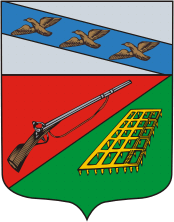 АДМИНИСТРАЦИЯГОРОДА ФАТЕЖАРАСПОРЯЖЕНИЕот 08 ноября 2021 года № 130/1О проведении  специальнойОценки условий  трудаВ целях реализации положений Трудового Кодекса РФ, регламентирующих требования охраны труда и в соответствии с Федеральным законом Российской Федерации от 28.12.2013г. № 426-ФЗ «О специальной оценке условий труда»:1. Создать постоянно действующую комиссию в следующем составе: Председатель комиссии: Емельянов Сергей Иванович - заместитель главы Администрации города Фатежа.	Члены комиссии: Пашкова Татьяна Ивановна - начальник отдела по правовым вопросам Администрации города ФатежаБильдина Валентина Павловна - заместитель начальника отдела бухгалтерского учета и отчетности Администрации города Фатежа.2. Комиссии приступить к проведению специальной оценки 
условий труда в организации с  «08» ноября  2021 года.3. Разработать график работ по проведению специальной оценки условий труда в организации.4. Назначить заместителя главы Администрации города Фатежа ответственным за составление, ведение и хранение документации по проведению специальной оценки условий труда.6. Комиссии завершить работы по проведению специальной оценки условий труда в срок, установленный договором.7. Контроль за исполнением настоящего распоряжения оставляю за собой.Глава города Фатежа                                                                        С.М.ЦукановИсп:Пашкова Т.И.84714421341